Materiales: Libro de lenguaje y cuaderno rojo.ESTIMADOS estudiantes, esperando que se encuentren muy bien, esta semana, evaluaremos de manera “formativa” (sin calificación) lo que hemos aprendido hasta ahora. Dirígete a las páginas 26 de tu texto del estudiante “lenguaje y comunicación 3º año básico”. 	En esta página  encontrarás el texto “Cómo un niño contaba que no lo habían llevado a la ciudad” de León Tolstói, el cual deberás leer en voz alta. Recuerda realizar tu lectura en un lugar cómodo, con luz adecuada y, respetando los signos de ortografía que se encuentran en el texto, recordando las comas, puntos, tildes, signos de exclamación (¡!) (¿?) , etc. Recuerda también, leer los cuadros de Vocabulario que se encuentran en el texto, esto te ayudará a entenderlo de mejor manera.  Una vez leído, comenzaremos a realizar la actividad propuesta en la página 27, en la cual hay actividades para realizar en el libro y también en el cuaderno (según te lo indique el mismo libro). DESPENSA: Habitación o lugar de una casa, donde se almacenan y conservan alimentos.En la actividad CUATRO, te solicitan OPINAR acerca de del porqué del obsequio del padre al niño. Para realizar esta actividad, deberás INFERIR, recordando que esto significa extraer información a partir de los datos explícitos que se encuentran en un texto. Al finalizar, copia la siguiente tabla en tu cuaderno, donde evaluaremos cómo te fue en las actividades realizadas. En la tabla vacía, deberás colocar tu puntaje obtenido en ese número de la actividad. 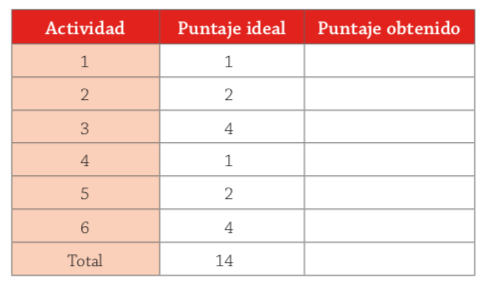 Luego, revisa tu nivel de logro obtenido en la siguiente tabla: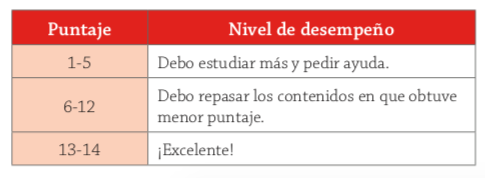 Al finalizar, pídele a tus padres que tomen foto de tu trabajo y las envíen al grupo de whatsApp disponible para ello. Guía de Lenguaje-Evaluando Formativamente nuestros aprendizajes  - Semana Nº8Guía de Lenguaje-Evaluando Formativamente nuestros aprendizajes  - Semana Nº8NOMBRE DE ESTUDIANTE:CURSO:FECHA:FECHA:OBJETIVO DE APRENDIZAJE: OA02:Comprender textos aplicando estrategias de comprensión lectora; por ejemplo: relacionar la información del texto con sus experiencias y conocimientos; releer lo que no fue comprendido; visualizar lo que describe el texto; recapitular; formular preguntas sobre lo leído y responderlas; subrayar información relevante en un texto.OBJETIVO DE APRENDIZAJE: OA02:Comprender textos aplicando estrategias de comprensión lectora; por ejemplo: relacionar la información del texto con sus experiencias y conocimientos; releer lo que no fue comprendido; visualizar lo que describe el texto; recapitular; formular preguntas sobre lo leído y responderlas; subrayar información relevante en un texto.OBJETIVO DE LA CLASE:Analizar los aspectos relevantes de la narración, mediante una comprensión lectora. OBJETIVO DE LA CLASE:Analizar los aspectos relevantes de la narración, mediante una comprensión lectora. SOLUCIONARIO O RESPUESTA ESPERADASOLUCIONARIO O RESPUESTA ESPERADANÚMERO DE PREGUNTARESPUESTA11 punto en total-Porque quería ir con su padre y este le dijo que no. 22 puntos en total, uno por el subrayado y otro por el dibujo. Es un lugar frío / hay montañas de nieve. Se puede deducir con cualquier de las siguientes frases: cuando el niño indica “me puse los zapatos, cogí las manoplas” o, cuando al hablar de los juegos, dice “Algunos niños se deslizaban sobre tablas y trineos” o cuando indican cómo se sintió el niño: “Me puse a jugar con ellos hasta que me quedé aterido”. O lo que hizo después “Acababa de entrar en casa y de subir al poyo de la estufa”. 34 puntos en total, uno por cada acontecimiento ordenado correctamente: 2-3-4-1(hacia abajo). 41 punto en total. -Porque sabía que le gustaba/Porque tenía pena, porque el hijo no o pudo acompañar( Como una forma de compensar a su hijo porque nolo acompañó. 52 puntos en total, uno por la opinión y otro por la justificación. -Sí, porque no quiere que pase frío y por eso no lo lleva. / Sí, porque se acuerda de él y le lleva un bollo de regalo. 6Escritura de opinión libre. 18 puntos en total.  